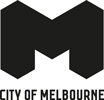 New library and community hub at the Munro site Project updateSeptember 2023City of Melbourne is developing a new library and community hub located in the heart of the Queen Victoria Market precinct at the corner of Queen and Therry streets. The hub will improve access for residents, workers, students and visitors in the city’s inner north and activate the growing precinct.The design includes a library across three levels, family and maternal health services, a rooftop terrace, a study and events space, a creative makerspace, two sound studios and bookable meeting rooms. It will also feature various artworks curated specifically for the new space.The new library and community hub is on track to open in November 2023.Proposed name: narrm ngarrgu Library and Family ServicesFollowing consultation with the Wurundjeri Woi Wurrung Cultural Heritage Aboriginal Corporation, City of Melbourne is proposing the following name for the new library and community hub: narrm ngarrgu Library and Family Servicesnarrm ngarrgu (pronounced nahrrm narr-GUW) is a Wurundjeri Woi-wurrung word that translates to Melbourne Knowledge. In line with City of Melbourne’s Council Plan 2021–2025, the name supports our community aspiration to ensure Aboriginal cultures are central to Melbourne’s identity.If you wish to make a submission on the proposed name, please complete the form on Participate Melbourne by Friday 13 October or mail your response to:ATTN: Melbourne Library Services ManagerGPO Box 1603Melbourne VIC 3001What’s been happening on site?Stair handrails on all levels are now in place.Carpet and floor installation is complete.Upcoming worksShelves and furniture will be installed over the coming weeks.Planting on the rooftop terrace will begin following the placement of bluestone pavers.Stay informedTo find out more about this project, contact 9658 9658 or visit melbourne.vic.gov.au/cityprojects.Interpreter services We cater for people of all backgrounds. Please call 03 9280 0726.